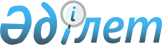 О внесении изменений и дополнения в решение районного маслихата от 4 января 2019 года № 310 "Об утверждении бюджета Шубаркудыкского сельского округа на 2019–2021 годы"
					
			С истёкшим сроком
			
			
		
					Решение Темирского районного маслихата Актюбинской области от 8 апреля 2019 года № 338. Зарегистрировано Департаментом юстиции Актюбинской области 12 апреля 2019 года № 6097. Прекращено действие в связи с истечением срока
      В соответствии с пунктом 2 статьи 9–1, пунктом 4 статьи 109-1 Кодекса Республики Казахстан от 4 декабря 2008 года "Бюджетный кодекс Республики Казахстан", пунктом 2–7 статьи 6 Закона Республики Казахстан от 23 января 2001 года "О местном государственном управлении и самоуправлении в Республике Казахстан" Темирский районный маслихат РЕШИЛ:
      1. Внести в решение Темирского районного маслихата от 4 января 2019 года № 310 "Об утверждении бюджета Шубаркудыкского сельского округа на 2019–2021 годы" (зарегистрированное в реестре государственной регистрации нормативных правовых актов № 3-10-239, опубликованное 16 января 2019 года в газете "Темір") следующие изменения и дополнение:
      в пункте 1:
      в подпункте 1):
      доходы – цифры "282 395" заменить цифрами "293 451";
      поступления трансфертов – цифры "212 417" заменить цифрами "223 473";
      в подпункте 2): 
      расходы – "282 395" заменить цифрами "295 854,3";
      в пункте 5:
      во втором абзаце: 
      цифры "16 331" заменить цифрами "17 980";
      в пункте 6:
      во втором абзаце: 
      цифры "17 419" заменить цифрами "23 326";
      дополнить пунктом 6 – 1 следующего содержания:
      6-1. Учесть в бюджете Шубаркудыкского сельского округа на 2019 год поступление текущего целевого трансферта из районного бюджета в сумме 3500 тысяч тенге.
      Распределение указанной суммы текущего целевого трансферта определяется на основании решения акима Шубаркудыкого сельского округа.
      2. Приложение 1 к указанному решению изложить в новой редакции согласно приложению к настоящему решению.
      3. Государственному учреждению "Аппарат Темирского районного маслихата" в установленную законодательством порядке обеспечить:
      1) государственную регистрацию настоящего решения в Департаменте юстиции Актюбинской области;
      2) направление настоящего решения на официальное опубликование в эталонном контрольном банке нормативных правовых актов Республики Казахстан;
      3) размещение настоящего решения на интернет – ресурсе Темирского районного маслихата.
      4. Настоящее решение вводится в действие с 1 января 2019 года. Бюджет Шубаркудыкского сельского округа на 2019 год
					© 2012. РГП на ПХВ «Институт законодательства и правовой информации Республики Казахстан» Министерства юстиции Республики Казахстан
				
      Председатель сессии Темирского районного маслихата 

Е. Балбосынов

      Секретарь Темирского районного маслихата 

Б. Избасов
Приложениек решению районного маслихатаот 8 апреля 2019 года № 338Приложение 1к решению районного маслихатаот 4 января 2019 года № 310
Категория
Класс
Подкласс
Наименование
Наименование
Сумма (тысяч тенге)
I.Доходы
I.Доходы
293451
1
Налоговые поступления
Налоговые поступления
63378 
01
Подоходный налог
Подоходный налог
30000
2
Индивидуальный подоходный налог
Индивидуальный подоходный налог
30000
04
Hалоги на собственность
Hалоги на собственность
33164
1
Hалоги на имущество
Hалоги на имущество
2554
3
Земельный налог
Земельный налог
2780
4
Hалог на транспортные средства
Hалог на транспортные средства
27830
05
Внутренние налоги на товары, работы и услуги
Внутренние налоги на товары, работы и услуги
214
4
Сборы за ведение предпринимательской и профессиональной деятельности
Сборы за ведение предпринимательской и профессиональной деятельности
214
2
Неналоговые поступления
Неналоговые поступления
6600
01
Доходы от государственной собственности
Доходы от государственной собственности
6000
5
Доходы от аренды имущества, находящегося в государственной собственности
Доходы от аренды имущества, находящегося в государственной собственности
6000
06
Прочие неналоговые поступления
Прочие неналоговые поступления
600
1
Прочие неналоговые поступления
Прочие неналоговые поступления
600
4
Поступления трансфертов
Поступления трансфертов
223473
02
Трансферты из вышестоящих органов государственного управления
Трансферты из вышестоящих органов государственного управления
223473
3
Трансферты из районного (города областного значения) бюджета
Трансферты из районного (города областного значения) бюджета
223473
Функциональная группа
Функциональная подгруппа
Администратор БП
Программа
Наименование
Сумма (тысяч тенге)
II. Затраты
295854,3
01
Государственные услуги общего характера
57202,3
1
Представительные, исполнительные и другие органы, выполняющие общие функции государственного управления
57202,3
124
Аппарат акима города районного значения, села, поселка, сельского округа
57202,3
001
Услуги по обеспечению деятельности акима города районного значения,села, поселка, сельского округа
56602,3
022
Капитальный расходы государственного органа
600,0
04
Образование
162570
1
Дошкольное воспитание и обучение
162570
124
Аппарат акима города районного значения, села, поселка, сельского округа
162570
004
Дошкольное воспитание и обучение и организация медицинского обслуживания в организациях дошкольного воспитания и обучения
135252
041
Реализация государственного образовательного заказа в дошкольных организациях образования
27318
06
Социальная помощь и социальное обеспечение
5732
12
Социальная помощь
5732
124
Аппарат акима города районного значения, села, поселка, сельского округа
5732
003
Оказание социальной помощи нуждающимся гражданам на дому
5732
07
Жилищно-коммунальное хозяйство
63550
3
Благоустройство населенных пунктов
63550
124
Аппарат акима города районного значения, села, поселка, сельского округа
63550
008
Освещение улиц в населенных пунктах
14940
009
Обеспечение санитарии населенных пунктов
10250
011
Благоустройство и озеленение населенных пунктов
38360
13
Прочие
6800
9
Прочие
6800
124
Аппарат акима города районного значения, села, поселка, сельского округа
6800
040
Реализация мероприятий для решения вопросов обустройства населенных пунктов в реализацию мер по содействию экономическому развитию регионов в рамках Программы развития регионов до 2020 года
6800
Категория
Класс
Подкласс
Наименование
Наименование
Сумма (тысяч тенге)
5
Погашение бюджетных кредитов
Погашение бюджетных кредитов
0
01
Погашение бюджетных кредитов
Погашение бюджетных кредитов
0
1
Погашение бюджетных кредитов, выданных из государственного бюджета
Погашение бюджетных кредитов, выданных из государственного бюджета
0
Функциональная группа
Функциональная подгруппа
Администратор БП
Программа
Наименование
Сумма, (тысяч тенге)
IV. Сальдо по операциям с финансовыми активами
0
V. Дефицит бюджета
-2403,3
VІ. Финансирование дефицита бюджета
2403,3
Категория
Класс
Подкласс
Наименование
Наименование
Сумма (тысяч тенге)
8
Используемые остатки бюджетных средств
Используемые остатки бюджетных средств
2403,3
01
Остатки бюджетных средств
Остатки бюджетных средств
2403,3
1
Остатки свободных бюджетных средств
Остатки свободных бюджетных средств
2403,3